Bijgewerkt en aangevuld bericht met nieuwe titel nu in 2 delen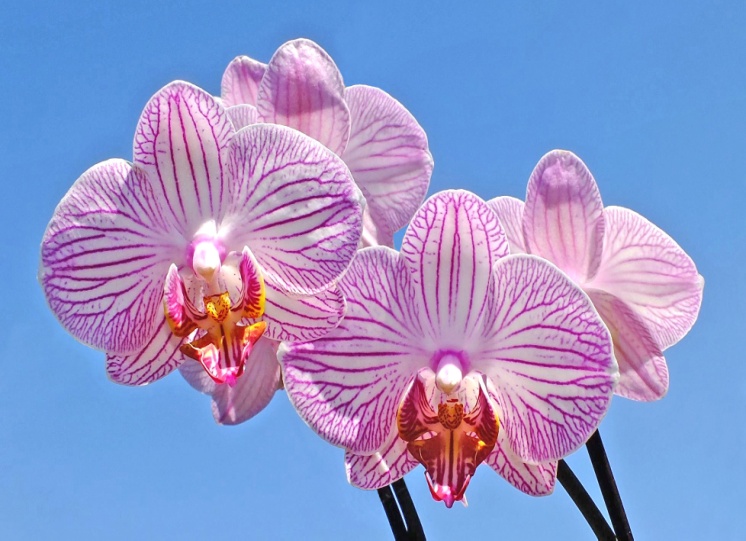 Hoe het op aarde gebeurde om te koloniseren met planten en levende wezens kwam - Deel 2 -Vervolg deel 2:De scheppers van stoffelijke werelden in die tijd - het waren ontelbare, hemelafvallige etherische wezens met scheppingservaringen uit hun hemelse levensbestaan - moesten op grond van hun waarnemingen uit de etherische levenssfeer met afgrijzen constateren dat sommige van hun stoffelijke planeten, waarop zich geleidelijk leven ontwikkelde, herhaaldelijk werden getroffen door grotere en kleinere rotsfragmenten uit de ruimte. Deze grote vaste gesteentefragmenten, bestaande uit verschillende minerale verbindingen, zijn niet alleen afkomstig van nieuw gevormde maar ook van vernietigde zonnestelsels, waarna zich om uiteenlopende redenen verschrikkelijke catastrofen hebben voltrokken. Als gevolg van de explosie van de planetaire kernen reizen kleine en grotere planetaire stukken (asteroïden) nu met grote snelheid door de materiële kosmos en brengen het leven in gevaar op planeten die geen sterke, magnetisch afstotende beschermende atmosferische laag hebben. Zulke planeten kunnen een asteroïde die hun richting heeft gekozen, niet magnetisch afstoten. De vroegere Valwezens waren zeer bedroefd toen zij zagen dat sommige van hun planeten, waar de atmosferische beschermlaag nog niet volledig gevormd was, onmiddellijk hun draairichting en poolpositie aanzienlijk veranderden ten gevolge van een slechte asteroïde-inslag. Het oppervlak van die planeten was erg verwoest en had grote kraters. Een asteroïde-inslag veroorzaakte echter meestal een poolsprong op deze planeten en grote delen van de planeet werden bedekt met zeewater. Maar dit gebeurde alleen op een planeet met veel water, zoals jullie Aarde. Andere delen van de planeet die voordien onder water lagen, kwamen aan de oppervlakte, waarna er gedurende langere tijd kale gebieden waren. Maar de vroegere Valwezens hadden reeds voorzieningen getroffen voor dergelijke catastrofale situaties, zodat het zich pas vormende planetaire leven geen grote evolutionaire terugval zou meemaken. Zo hadden zij het ook op aarde voorzien, zodat het reeds bloeiende plantenleven niet volledig zou worden weggevaagd door een grote catastrofe. Dit zou zijn gebeurd als zij niet in de kleine levenskernen van de micro-organismen waaruit ooit, na vele millennia, algen zijn ontstaan, plantentransformatieprogramma's hadden ingevoerd. Deze bevatten zowel de subtiele als de vaste levenskernen, die magnetisch met elkaar verbonden zijn en wederzijds informatie uitwisselen, zodat de planten zich opnieuw kunnen vormen en kunnen wennen aan het veranderde klimaat. Op aarde gebeurde het steeds weer dat inslagen van asteroïden een poolsprong veroorzaakten, waarna uit de zee grote stukken land te voorschijn kwamen, bedekt met verschillend gekleurde algen. Maar de vroegere landschappen, die reeds bevolkt waren met verschillende planten, stonden nu van het ene ogenblik op het andere onder water en bliezen hun laatste adem uit. Opnieuw, zoals al vele malen eerder was gebeurd, moesten de algen een nieuw leven met verschillende soorten planten voortbrengen op de zwaar beschadigde aardse planeet. Waarlijk, na elke poolsprong begonnen in de dorre en eentonige streken opnieuw planten te groeien door de omvorming van algen, die daar voordien niet bestonden, maar zich goed aanpasten aan het bestaande klimaat. In de miljarden jaren van de aardse geschiedenis zijn er al vele poolsprongen geweest om verschillende redenen, maar de Geest van God zal u daar nu niet over vertellen, want dan zou Hij het onderwerp van openbaring moeten verlaten. Hij legt je alleen uit hoe de situatie is na een polsstoksprong en hoe het leven zich opnieuw heeft gevormd op de planeet. Telkens wanneer een deel van de aarde dat vroeger met zeewater was bedekt, werd blootgelegd, moest de natuur zich herstructureren. Dit gebeurde ook op het deel van de aarde waar jullie nu wonen. Het aardoppervlak, dat kort tevoren door water was bedekt, was gedeeltelijk bedekt met zand en zeewier en zeer glad wanneer het regende. Het zeewier dat nu de oppervlakte had bereikt, vertoonde een gedrag dat vreemd was aan hun soort door het zonlicht en het regenwater dat zij hadden geabsorbeerd. Zij vormden wortels die de bodem binnendrongen en veranderden in een nieuw plantengeslacht - precies zoals de bedoeling was. Miljarden jaren geleden vormden algen de enige belangrijke voedselbron voor alle water- en landdieren, omdat zij levensbouwende voedingsstoffen voor hen bevatten. De transformatie van algen op het land in een andere plant heeft op Aarde zeer lang geduurd. Een dergelijk omvormingsproces van planten is voor jullie mensen ondenkbaar, omdat jullie de beeldprogramma's van de vroegere scheppers van deze wereld in de subtiele en materiële plantenkernen niet kennen of er nog niet in geslaagd zijn ze te decoderen, ondanks jullie technische vooruitgang.Elke plant werd door de vroegere Vallende Wezens zo geprogrammeerd dat zij verandert in een andere soort en vorm wanneer er een duidelijke verandering optreedt in de zonnestraling gedurende duizenden jaren van aardse tijd. Dit kan echter alleen gebeuren omdat de fijnstoffelijke en vaststoffelijke levenskernen van de plant in het wortelgebied hiervoor stimulerende impulsen ontvangen van de atmosferische gegevens en energievelden, die door de zonnedeeltjes met een bepaalde frequentie worden opgewekt. De programma's van de planten - om het aardoppervlak te doen hergroeien en zich daarop voortdurend voort te planten om het vruchtbaar te maken voor lagere en hogere levende wezens - zijn vervat in de levenskernen van elke plant. Hierdoor werden, na een zondvloed of een paalsprong, kale landstreken na duizenden jaren weer tot leven gewekt of herbevolkt met verschillende planten. Zoals u kunt zien uit de beschrijving van de God-Geest, moesten de vroegere scheppers - het waren subtiele wezens - zeer actief zijn geweest in het programmeren van de subtiele en materiële deeltjes om in de materiële kosmos zonnestelsels of planeten te scheppen waarop leven mogelijk is en ook voortdurend in stand kan worden gehouden. Waarlijk, lange tijd hebben zij ontelbare kosmische regelingen moeten treffen opdat een subtiel-materieel verbonden leven überhaupt redelijk zou kunnen functioneren.Pas later, toen mensachtige planeetbewoners (buitenaardsen) van verschillende zonnestelsels geestelijk zo ver waren gerijpt dat zij met onbeschrijflijk grote snelheid kosmische ruimteschepen konden scheppen om andere werelden te bereiken, hielpen zij een onnoemelijk aantal planeten aan nieuw leven, waarop zich vervolgens ook een hoger ontwikkeld leven vormde volgens hun vooraf bepaalde programmering van de micro-organismen - net zoals dat ook op uw planeet Aarde gebeurde. Zij hebben de aarde na de laatste poolsprongen herbevolkt met resistente planten die op hun planeten groeiden, omdat daar bijna dezelfde klimatologische levensomstandigheden heersten. Zij hebben de aardse planeet opnieuw met planten bevolkt omdat deze miljarden jaren geleden ook door een grote asteroïde werd getroffen en volledig werd verwoest. Om ervoor te zorgen dat de mensen die zij hadden geëvacueerd spoedig weer op aarde konden leven, trachtten zij de aarde binnen de kortst mogelijke tijd weer vruchtbaar te maken. Zij slaagden zeer goed met hun nieuwe plantenkolonisatie. Zij verbleven lange tijd op aarde als bezoekers, hadden hun ruimteschip landingsplaatsen en creëerden voor zichzelf woonvertrekken, die echter niet leken op uw huidige. Zij gebruikten verschillende laserapparaten waarmee zij gerichte lichtbundels konden uitzenden. Zij gebruikten deze apparaten om hun schuilplaatsen te maken van verschillende mineralen en om ze comfortabel te maken. Hun lage woningen van mineralen waren verbonden met de opbouwende magnetische stromen van de aarde en stonden in volledige eenheid daarmee, daarom werden hun deeltjes voortdurend voorzien van energieën uit de kern van de aarde en ook hun lichaamscellen werden opgeladen met nieuwe levensenergieën. Zij leefden dicht bij de oorspronkelijke bewoners van de aarde en sommige van de buitenaardsen hadden een vriendschappelijke relatie met hen opgebouwd en verwekten vele nakomelingen. Maar na vele aardse jaren ontstond er onenigheid tussen de buitenaardse wezens en de oorspronkelijke bewoners van de aarde, de mensen, over hun kijk op het leven. Dit was het moment voor de meer ontwikkelde buitenaardse wezens om de Aarde weer te verlaten. Met hun ruimteschepen keerden ze terug naar hun thuisplaneten in verre melkwegstelsels. Slechts nu en dan, na eeuwen van aardse tijd, komen zij met hun ruimteschepen, die zij technisch hebben geperfectioneerd, in de buurt van de aarde om te zien hoe het hun nakomelingen en de vroegere oorspronkelijke bewoners vergaat in het aardse leven. Als zij dan van een afstand verschillende mensen zien, kunnen zij niet geloven dat hun aura aanzienlijk donkerder is geworden dan voorheen. Hoewel zij erkennen dat de mensen uiterlijke vooruitgang hebben geboekt op het gebied van technologie en cultuur en dat hun planeet door hen een uiterlijke verfraaiing heeft gekregen, concluderen zij uit de verduistering van hun aura dat zij hun geestelijke innerlijke verfijning opzij hebben gezet en dat uiterlijke vooruitgang vanuit de geest hen veel belangrijker leek. Zij gaan er derhalve van uit dat hun geëxternaliseerde verkeerde richting in het leven hen waarschijnlijk een geestelijke terugval in ontwikkeling heeft gebracht. Aan de hand van de donkere aura van de mensen kunnen de buitenaardsen bij benadering hun bewustzijnstrilling bepalen en ook inschatten, zonder hen te devalueren, welke tegendraadse levenswijze zij thans leiden. Zij betreuren hun huidige staat van leven zeer.Waarlijk, vóór de laatste poolsprong op Aarde, die duizenden jaren geleden plaatsvond, leefden vele buitenaardse wezens van verschillende rassen tijdelijk op het continent Atlantis, dat nu in zee is ondergedompeld, en die niet allen in staat waren zich op tijd met hun ruimteschepen in veiligheid te brengen. Sommigen keerden na de zondvloedramp naar de aarde terug en verwekten vele nakomelingen. Veel van de huidige mensen van verschillende rassen zijn de afstammelingen van hen. In hun genen zit beeldinformatie die afkomstig is van het leven van hun voorouders op een planeet van de materiële kosmos. Deze opgeslagen beelden kunnen zich doen gevoelen in de nakomelingen van de buitenaardsen, die thans met hun ziel in mensenkleed geïncarneerd zijn, als een verlangen naar buitenaards leven, of na het ontwaken uit hun nachtelijke slaap beelden zien van een prachtige met licht gevulde planeet en daarop onbekende wezens, die er echter niet als mensen uitzien. Als bij sommige mensen steeds weer een sterk verlangen naar een buitenaards planetenleven opkomt, dan ligt het voor de hand dat uw voorouders van buitenaardse afkomst waren. Maar het is ook mogelijk dat uw ziel vóór de incarnatie op een planeet van buitenaardse wezens in verre sterrenstelsels heeft geleefd en van daaruit herhaaldelijk haar indrukken van het leven in beelden aan de mens heeft doorgegeven. Zij doet dit omdat zij de belangstelling van de mens voor een geestelijk hoger leven wil wekken. Maar als je behoort tot de geestelijk georiënteerde mensen die streven naar hun hemelse terugkeer zonder buitenwereldse omwegen en ook zonder fasen van hartzeer, dan vraagt de geest van God je veeleer om je verlangen naar een hemels leven te versterken door er alles voor te doen, zodat je je nog vóór de evacuatie van de aarde door buitenaardse wezens geestelijk ontwikkelt en je eigenschappen zo ver verfijnt dat ver ontwikkelde wezens je in hun ruimteschepen kunnen aantrekken. Mocht het echter om verschillende redenen voor u zover komen dat u nog voor de evacuatie van de aarde in zielszuivere toestand uw fysieke kleed uittrekt, dan zal er grote vreugde in uw innerlijke lichtlichaam (ziel) zijn, omdat het werd aangetrokken door een met licht gevulde, hoog vibrerende subtiele planeet, waar hartelijke hemelse wezens haar via lichtkanalen begeleidden. Na de aankomst van de ziel op een met licht gevulde subtiele planeet, voelt zij nog korte kosmische tijd haar vroegere menselijke bewustzijn door herinneringen die zij uit het aardse leven heeft overgenomen. Van tijd tot tijd komen er uit zijn zielengeheugens herinneringsbeelden naar boven van het laatste en vorige aardeleven. Met de hulp van de hemelse geest van liefde door zuivere wezens van licht analyseert zij vrijwillig deze, nu vanuit een hoger geestelijk standpunt bezien, enkele onaangename levensfasen van haar vroegere volk, die zij dan van harte betreurt en vervolgens aan de geest van liefde overhandigt voor de transformatie of het wissen van de zieleherinneringen. Pas dan wordt zij innerlijk steeds meer vrij van het persoonsgebonden menselijke leven en kan zij zich gemakkelijker concentreren op de beeldinformatie van de Liefdesgeest om zich aan te passen aan de geestelijk hogere levenswijze van de planeetbewoners.De God-Geest vermeldt ook een ander soort plantkolonisatie van uw planeet die heeft plaatsgevonden en nog steeds plaatsvindt als gevolg van een natuurlijk proces. Het gebeurt telkens weer op de bodem van de oceanen dat de stroom van het gloeiende, stromende magma wordt afgesneden door onderaardse verschuivingen van de aardplaten. Op het afdammingspunt is er een overdruk van het magma en de gassen. Als gevolg daarvan wordt de zeebodem opgetild, wat een zeebeving veroorzaakt die in het nabijgelegen kustgebied een vloedgolf veroorzaakt, die levensbedreigend is voor de plaatselijke bewoners. Het opgehoopte magma op de bodem van de zee breekt door de scheuren in de aardplaten met een brul naar de oppervlakte, en vulkanen barsten uit. Door het voortdurende contact met het zeewater wordt het opstijgende magma afgekoeld, waardoor zich op de bodem van de zee afgekoelde lavalagen op elkaar vormen, die zich na verloop van tijd opstapelen tot een steeds groter wordend eiland, waarop aanvankelijk geen planten groeien. Maar na een vergevorderde aardse tijd wordt de vulkanische as op het oppervlak van het eiland door regenbuien steeds vaster en biedt dan goede levensomstandigheden voor kleinere planten. Als gevolg van hevige stormen op het vasteland worden zaden van verschillende planten samen met de fijne stofdeeltjes opgewerveld naar de hoge luchtlagen van de troposfeer. Deze bewegen met de bovenwindse stromingen - waarin uw vliegtuigen, maar ook de trekvogels, zich voortbewegen - vele kilometers over land en zee, totdat zij door tegenstromingen naar beneden worden geduwd. Het gebeurt dikwijls dat de zaden van planten uit verre delen van de aarde op de uit de zee opgetilde eilanden vallen. De zaden worden door de regen gestimuleerd om te ontkiemen en er groeien al planten op de nog onbewoonde eilanden. Deze planten zich voort door wortelverspreiding of, na de bloei, worden hun zaden door hevige winden meegevoerd naar andere gebieden van het eiland, waar ze vervolgens weer inheems worden in de bodem. Dit gebeurde ook na de polsstoksprongen, die gepaard gingen met orkanen van enorme proporties. De winden dreven de op het wateroppervlak drijvende zaden van de ondergedompelde delen van de aarde naar de oevers van het nieuwe vasteland. Vandaar werden ze ofwel door de wind naar verder gelegen gebieden op het vasteland gebracht, ofwel door overlevende vogels, die de plantenzaden als voedsel tot zich namen en een deel ervan onverteerd tijdens de vlucht weer uitscheidden. Na verwoestende poolsprongen op aarde, waar de evolutie van planten en dieren reeds ver gevorderd was, ging de kolonisatie van de kale landstreken door planten dus weer sneller. De God-Geest wil jullie nu graag vertellen over de nuttige taken die de anders uitziende natuurwezens hebben overgenomen van de Valwezens op hun nieuw geschapen vaste planeten. Hij vertelt u ook wat er met hen gebeurde toen er grote rampen plaatsvonden op de vaste planeten.Na de scheppingsdeling leefden de natuurwezens eerst op de nieuw gevormde subtiele, buiten-hemelse planeten van de Valwezens, en na de vorming van de materiële kosmos bleven zij zorgen voor de planten en dieren uit het subtiele rijk. Voorwaar, de natuurwezens van verschillend bewustzijn en verschijning in die tijd, die eens leefden op de evolutionaire planeten van het hemelse natuurrijk, en ook degenen die in de hogere staat van evolutie op de hemelse planeten er hartelijk van genoten de verzorgende taken van de natuur te vervullen, werden naar hun buiten-celestiale planeten gebracht door de afvallige wezens met wie zij een hartelijke band hadden. De levenswijze van de natuurwezens en hun hulpvaardige zorg voor de planten en dieren leken aanvankelijk nog op de taak die zij op de hemelse planeten van ontwikkeling en in de landschappen en tuinen van de hemelwezens met vreugde verrichtten. Pas toen de afvallige wezens de hemelse leefregels meer en meer terzijde schoven, nieuwe bedachten en daarnaar leefden, daalden hun etherische planeten steeds meer in trilling en straling. Daardoor kregen zij steeds meer problemen met de energievoorziening van de planten en de dieren die er leefden. Dit was een zeer droevige buitenaardse toestand voor de natuurwezens, omdat zij altijd dicht bij de planten en dieren leven en zich met hen verbonden voelen. Dit knelpunt in de energievoorziening van de natuur duurde voort totdat de afvallige wezens de subtiele deeltjes van hun zonnen herprogrammeerden, zodat zij meer energie van de hemelse oerzon konden absorberen en deze energie aan zichzelf en aan de natuur konden afgeven. Na de verdere daling van de bewustzijnstrilling van de planetaire wezens, was de natuur weer ondervoed met energieën, dus vroegen zij God en de hemelse wezens om hulp. Dit is wat er gebeurde en de natuur kreeg opnieuw meer energie van de hemelse oerzon via haar levenskernen. Maar eens maakten de wezens van de natuur een noodlottige gebeurtenis mee die zij niet eerder hadden kunnen voorzien. De afvallige wezens begonnen voor zichzelf vaste planeten te scheppen en de natuurwezens moesten in de etherische staat hun hartelijke taak, de zorg voor de natuur, die nu vast was geworden, blijven vervullen. Zij wilden dit ook doen omdat zij in hun nog onrijpe bewustzijn een innige band hadden opgebouwd met alle lagere levensvormen. Toen zich op de vaste planeten planten en verschillende soorten micro-dieren vormden, begonnen zij deze te koesteren met liefdevolle beelden. Zij gaven de planten en micro-dieren te verstaan dat ook hen ooit een mooi leven wachtte op de vaste planeten. Zij ontvingen van de steeds duisterder wordende wezens zulke aangename toekomstvooruitzichten en geloofden die vroeger, maar tegenwoordig, vooral op uw planeet, geloven zij die niet meer, omdat zij voortdurend getuige moeten zijn van alleen maar moeilijke en droevige levenssituaties van mensen en natuur.Waarlijk, het liep anders voor hen af dan zij hadden gehoopt. Steeds weer vonden er verwoestende rampen plaats op de vaste planeten van ontelbare zonnestelsels, waarna geen levend wezen meer kon bestaan. Deze planeten waren voor altijd onbewoonbaar omdat ze uit hun zonnebaan werden gerukt en de natuur volledig werd vernietigd. De natuurwezens die daar leefden, werden vooraf door de hemelwezens naar andere vaste planeten gebracht, waar zij weer op de gebruikelijke manier voor de natuur konden zorgen. Hun bewustzijn was gericht op de vaste materie planten en dieren, die zij akoestisch en in beeldtaal waarnamen. Op dezelfde manier konden zij zich ook in het subtiele innerlijke leven van de planten en dieren verplaatsen en met hen communiceren, omdat zij een directe verbinding tot stand konden brengen met hun subtiele levenskern. Daarom was en is het voor hen mogelijk om goed te communiceren met de vaste materie planten en dieren in beeldtaal, om hen van informatie te voorzien en ook om hen te troosten. Maar vooral op aarde hebben de grotere natuurwezens, die ongeveer zo groot zijn als een kind van zeven jaar, de niet bepaald goede gewoonten overgenomen van de mensen die hen soms van een afstand gadeslaan. Bovendien zijn sommige van hen koppig en niet bepaald zachtzinnig in hun gebruik van figuurlijke taal tegenover de kleinste dieren die niet meer naar hen willen luisteren. Maar zij doen dit alleen uit wanhoop, omdat de microdieren zich eigenzinnig gedragen, zich ongecontroleerd vermenigvuldigen en veel schade toebrengen aan de natuur. Vaak moeten zij met afgrijzen toezien hoe kleine en grotere dieren vechten om een territorium of een karkas en elkaar genadeloos afmaken. Ook moeten zij lijdzaam toezien hoe hele populaties kleine dieren de planten op de velden, die als basisvoedsel voor de mensen dienen, plunderen en gulzig vernietigen.Vooral de natuurwezens die aan de rand van de stad leven, zijn wanhopig omdat de kleinste dieren niet meer naar hen luisteren en gedesoriënteerd leven. Zij worden herhaaldelijk door de hemelse wezens getroost om op aarde te volharden, omdat sommige gewonde dieren die op de grond liggen, evenals de beschadigde planten, hen nog steeds nodig hebben voor verzorging en troost, vooral wanneer zij zich in een zeer moeilijke, soms hopeloze situatie bevinden.De natuurwezens durven zich echter niet te bekommeren om dergelijke planten, die zich in grotere wooncomplexen van mensen bevinden, omdat zij door de lage trillingen en duistere aurastraling van de mensen, alsmede door de duistere aardgebonden zielen die zich rondom hen bevinden, van hun hartelijke taak worden weerhouden. Soms hebben zij de moed om 's nachts de woonruimten van de mensen binnen te gaan en daar naar de planten en dieren te zoeken. Als zij een gelijkvloers appartement van een huis helder verlicht zien, waarin een persoon met een grotere aurastraling nog wakker is, dan worden zij nieuwsgierig. Zij dringen langzaam zijn woonruimte binnen en kijken wat hij aan het doen is en zijn zeer verheugd als hij, bijvoorbeeld, midden in een hartgebed zit. Door hun nabijheid bij de persoon die zich in een hogere trilling bevindt, voelen zij gevoelens van geluk en met grote vreugde omhelzen zij elkaar. Kun je je dat voorstellen?Zij voelen zich op hun gemak bij zo'n goedhartige en luchthartige persoon, zodat zij vaak bij hem binnenvallen in de schemering of 's nachts. Ze zijn zeer geïnteresseerd in hoe hij leeft en hoe hij met zijn kamerplanten omgaat. Wanneer hij hun liefdevolle gedachten zendt, voelen zij de vreugde van zijn planten. Dan gaan ze met plezier naar buiten, naar hun schuilplaatsen in weiden en bossen. In hun etherische staat van leven kunnen zij door massieve ramen en houten deuren, maar niet door kunstmatige materialen, omdat zij daar weerstand tegen voelen. Zij willen nu al graag weten wat er met hen zal gebeuren na de evacuatie van de Aarde of waar hun volgende zorgactiviteit zal zijn op een andere vaste planeet waar meer hoogontwikkelde mensachtige wezens leven.In de loop van de terugkeer van het buitenaardse leven vindt eerst de kosmische hervestiging plaats van de laag-trillende en energie-arme vaste zonnestelsels in hoger-trillende en meer licht-rijke vaste of etherische werelden. De Geest van God heeft u in enkele boodschappen uitvoerig en druppelsgewijs beschreven waarom dit gebeurt, daarom onthoudt hij zich van verdere beschrijving.Jullie geestelijk georiënteerde mensen hebben nu van de Geest van God extra kennis gekregen over de lankmoedige natuurwezens, zodat jullie niet vergeten dat zij zowel ten bate van de natuur als van jullie mensen werken en onzichtbaar bij jullie in de buurt blijven. Zij verdienen uw troostende, maar ook dankbare gedachten en woorden, waar zij heel blij mee zijn.De Geest van God is enigszins afgeweken van het thema van de openbaring, alleen opdat u meer te weten zou komen over het werk van de natuurwezens en hun leven na de scheppingsdeling. Evenzo moet u weten en begrijpen hoe, na een poolsprong, de delen van de aarde die vanuit de zee aan de oppervlakte kwamen, opnieuw werden bevolkt door verschillende planten die daar voordien niet voorkwamen en waarvan sommige nu uw tuinen en woonruimten sieren. De Geest van God zet nu het thema van de boodschap voort en beschrijft u wat planten voelen in de ruimten van de mensen, evenals bloeiende snijbloemen in de vaas.Wel, elke plant in je kamers verlangt er naar om liefdevol verzorgd en zachtjes behandeld te worden door een hoger wezen. Het is zeer gelukkig in zijn kleine bewustzijn wanneer het een hartelijke communicatie voelt die van het wezen uitgaat. Maar helaas hebben veel mensen - hoewel hun ziel van hemelse oorsprong is - deze hogere natuur niet meer, tot grote spijt van de planten. Wanneer de plant door u van water wordt voorzien, bevindt zij zich voor korte tijd in uw aura en voelt ofwel uw aangename lichte ofwel uw onaangename donkere straling en trilling, afhankelijk van het bewustzijn waarin u op dat moment leeft of van uw goede of slechte stemming. Planten hebben een zeer gevoelige waarneming en reageren op externe trillingen en stralingen. Hun voelsprieten zijn de bladeren en daardoor voelen ze wanneer je ze nadert. Ze zijn erg blij als je je tot hen wendt met liefdevolle gedachten. In hun kleine bewustzijn kunnen zij de betekenis van uw gedachten niet ontcijferen, maar zij kunnen wel onderscheiden of u hen genegen bent of niet. Hun innerlijke waarneming vertelt hen of je in een blije, droevige of agressieve, destructieve stemming bent. Wanneer de planten voelen dat iemand zich luid en agressief gedraagt tegenover hun liefhebbende verzorger, voelen zij pijnlijke energetische bliksemontladingen door hun bladvoelers en verkeren zij op dat moment in een staat van shock. Daarom trekken zij zich met hun subtiele energieën terug in de kleine levenskern in het wortelstelsel. Zij voelen op hun eigen wijze het hartzeer van de mens, wiens lichte stromen van hartelijkheid zij herhaaldelijk met vreugde hebben kunnen ontvangen. Hieraan herkennen jullie mensen hoe gevoelig planten reageren op jullie positieve lichtvolle of slechte lage bewustzijnstrillingen. Uw kamerplanten zijn dankbaar wanneer zij harmonieuze en vredige vibraties in hun omgeving kunnen waarnemen. Let er daarom meer op dat u steeds meer in een vreedzame en harmonieuze trilling met elkaar leeft, waardoor u niet alleen van binnenuit extra energieën krijgt, maar ook de planten en ook de deeltjes van uw woonruimte of alle meubelen daarin hoger gaan trillen. Als je langere tijd in hogere trillingen leeft in je leefruimten, zal zich daarin een hoge lichttrilling opbouwen en daar zul je veel profijt van hebben. Als u moe en zonder veel energie thuiskomt van uw werk of winkelen, zult u zich snel beter en energieker voelen omdat uw woonruimten en meubels een hoge lichttrilling hebben en die op u overbrengen. Maar dit zal in hen weer steeds meer naar beneden worden getransformeerd wanneer de levende ruimtedeeltjes in hen worden geraakt door bijvoorbeeld de zeer lage wereldse trillingen en duistere stralingen die van de radio of het televisietoestel uitgaan. Je zult er alleen in slagen de lage frequentie die aan de deeltjes kleeft te neutraliseren en op te heffen in de komende paar dagen, wanneer je je van harte hebt verenigd met de God-Geest in jezelf. Tijdens het gebed van het hart stromen hoog vibrerende, tweepolige goddelijke lichtstromen uit uw innerlijk en verspreiden zich in de ruimte of brengen de deeltjes van de levende voorwerpen en ook van het metselwerk in een verhoogde trilling en lichtvolle uitstraling. Maar niet alleen u profiteert hiervan, maar ook alle kamerplanten, die graag bij u wonen, maar alleen als u een hartelijk mens bent en een vrij vaste lichte aura hebt en liefdevol en zacht met hen en met de mensen omgaat.Uw kamerplanten hebben ook een waarnemingsvermogen voor aangename, maar ook voor onnatuurlijke, bijtende en walgelijke geuren, die zij van elkaar kunnen onderscheiden. Probeer daarom in hun aanwezigheid niet te werken met bijtende verven of onwelriekende materialen, die niet alleen een gevoelig persoon met een normaal reukvermogen afstoten, maar ook uw gevoelige planten. Haal ze daarom uit de kamer voordat u gaat schilderen of andere werkzaamheden gaat verrichten en werk zo mogelijk met de ramen open. Voordat u ze weer in de kamer zet, moet u de kamer een aantal dagen goed luchten, zodat niet alleen u, maar ook uw geliefde planten tijdens uw verblijf in de kamer van schadelijke geurtjes worden gespaard.Geef uw planten niet te veel water, want dit kan sommige tere wortels doen afsterven en het voor de plant zeer moeilijk maken om zichzelf in leven te houden. Als potplanten vaak water krijgen, zullen zich kleine schimmels vormen in het wortelgedeelte van de plant en zich voeden met de wortels of er waardevolle stoffen uithalen, waardoor de wortels en uiteindelijk de plant worden vernietigd. Zorg er daarom voor dat de grond van uw kamerplanten niet te lang nat blijft en dat u ze niet overbewatert uit overdreven zorg. Als sommige planten overdag in korte tijd veel water opzuigen, hebt u ze misschien te veel water gegeven uit bezorgdheid om hen. Sommige planten houden er niet van dat u water geeft aan de oppervlakte van de potgrond, andere houden er niet van dat u water geeft van onderaf, waar hun wortels zitten. Voel waar ze de voorkeur aan geven, of kijk door uw observatie welke watergeefmethode ze beter doet groeien.Ze zijn vooral dankbaar als je ze muf lauw water geeft. Als je je drinkwater bereidt in kannen met bergkristallen, of als je ze gebruikt om de trilling van de deeltjes in het water te verhogen, dan raadt de liefdesgeest je aan om bereid water te gebruiken voor het bewateren van je bloemen in plaats van vers kraanwater. Op die manier krijgen uw planten niet alleen water met een hogere vibratie, maar ook extra mineralen die afkomstig zijn van de kristallen en zich aan de waterdeeltjes hebben gehecht.Uw planten houden van een lichte plaats in de kamer met een aangename en warme luchttemperatuur. Ze voelen zich veel prettiger in potten van kleimateriaal, die hen voldoende vocht, een hogere trilling en ook een natuurlijke geur verschaffen. Plastic potten of schotels van een plastic materiaal zijn daarentegen niet geschikt voor het welzijn van de planten.Houd er ook rekening mee dat gevoelige planten geen koude tocht verdragen. Aangezien mensen hun huizen vaker moeten luchten of zuurstof in hun kamers moeten binnenlaten, kunnen kleinere gevoelige planten die een vaste plaats voor het raam hebben, hierdoor schade oplopen. Daarom is het raadzaam de planten bij het luchten uit de vensterbank te halen of ze te verplaatsen naar ramen in andere vertrekken die niet worden geopend. Als u meent dat uw planten niet bloeien of geen bloemen meer voortbrengen, dan vraagt de geest van God u geen chemische meststoffen te gebruiken, omdat deze hen geleidelijk beschadigen en zij daar zeer bedroefd over zijn. Probeer ze voorzichtig te bemesten met kleine kruidentoevoegingen, die geen scherpe of kruidige smaak of een onaangename sterke geur mogen hebben. Beschouw alle aanwijzingen van Gods Geest als gratis aanbevelingen die u niet hoeft te aanvaarden, want u bepaalt zelf, volgens uw staat van bewustzijn, wat voor soort plantenverzorging u toepast.Nu openbaart de Geest van God Zich over snijbloemen die in een vaas staan om uw tafel te versieren waarop u uw maaltijd nuttigt of ander meubilair.De vers gesneden bloemstengels zijn pas lijdend en droevig als ze door een persoon met een lage vibratie op een kweekplantage worden afgesneden en vervolgens in een autotransporter worden geladen die lange tijd onderweg is naar de verkoopwinkel, waar ze vaak in een donker en koel ruim staan. Zij zijn ook bedroefd wanneer zij zich in een zeer lage trilling bevinden in een verkoopwinkel waar zij door het personeel met een duistere aura ruw in een emmertje water worden geduwd. Zij zijn ook bedroefd wanneer zij onbeschofte en harteloze mensen in een winkel aanraken om te kopen en hen dan naar hun lage trillingshuis brengen. Dan vegeteren ze in een korte tijd.Planten zouden graag hogere wezens met hun bloesems behagen en ook hun hartelijkheid voelen, maar zij kunnen dit in deze wereld slechts zeer zelden voelen, omdat de meeste mensen koudhartig leven en nauwelijks nog een vreugdevolle blik en hartelijke gevoelens voor hen over hebben. Zij zien slechts hun bijzonder opvallend mooie bloesems, maar zij verlustigen zich daarin slechts vanuit het verstand, doch hun uiterlijke vreugde bevat voor hen geen hartelijke ontroering.Wanneer mensen bloemstelen kopen om hun woonruimte te verfraaien of voor andere gelegenheden, hangt het ervan af hoe ze ermee omgaan. Als zij hun hart kunnen openen voor de bloemen of andere planten, dan ervaren de planten hun vreugdevolle bewustzijnstrillingen en zij zenden deze door naar hun moederplant, waarmee zij via lichtdraden in informatieve verbinding blijven, totdat de energieën in hen zich volledig hebben teruggetrokken. In figuurlijke zin profiteren de moederplanten van het feit dat hun bloemstengels hartelijke mensen in verrukking brengen, omdat zij ook op ontelbare kilometers afstand vreugdevolle trillingen van de bloemstengels kunnen waarnemen. Voor de moederplanten zijn hun bloeistengels alleen een vreugdevolle gebeurtenis als zij onderdak hebben gevonden bij hartelijke mensen die hun liefdevolle genegenheid tonen en zich kunnen verheugen bij de aanblik van hen.Maar meestal is dit niet het geval, omdat mensen de bloemstelen vooral kopen voor zelfexpressie of verering van een persoon. Bij zulke mensen voelen de bloemstengels zich niet goed en betreuren het dat zij zo'n onwaardig, solide einde aan hun leven hebben moeten beleven. Na de bloei van de plantenstengel trekt de energie die er nog in zit zich terug en stroomt via een subtiel lichtkanaal terug in de moederplant. Dit proces wordt vaak ondersteund door natuurwezens of hemelse lichtwezens.Als u hartelijke mensen bent en van mooie bloemstengels houdt, dan hebt u zich niet bezwaard als u ze koopt of ze zelf van de moederplant afsnijdt op een bedachtzame en voorzichtige manier in de tuin en ze in een vaas zet. Maar de mensen die de bloemstengels zonder hartelijke zorg in de kruidenierswinkel kopen of ze op een harteloze manier in hun tuin afsnijden, belasten hun ziel om de reden dat hun hartelijkheid jegens hen ontbrak.De hemelse wezens nemen graag bloemstelen uit hun tuin mee naar hun woonruimten, en wel omdat zij in hun woonruimte graag met hen leven en communiceren. Hun prachtige kleurrijke bloesems en hun aangename verschillende geuren verrukken hen elke keer opnieuw, zodat zij graag leven met de bloemen, maar ook met de verschillend glanzende gekleurde kristallen die hun woonruimten van het huis in grote getale versieren. Zij hoeven de bloemstengels of slechts één bloesem van de hemelse planten niet van de moederplant af te snijden, want na haar welgemeend verzoek legt zij die vrijwillig in hun handen. De planten kunnen dit doen omdat zij het vermogen hebben om voorzichtig enkele bloemstengels van de stengel of alleen bloemen van de takken te scheiden. Zij doen dit graag wanneer de hemelse wezens hen naderen en zij in bloei staan. Wanneer zij een bloem of een stengel afscheiden, hebben zij geen pijnlijke gewaarwordingen, maar integendeel verheugen zij zich, omdat zij de hemelse wezens met hun voortgebrachte prachtige bloesems kunnen verblijden. De bloemstengels of alleen de bloem zelf behoeven in de woonvertrekken van de hemelwezens geen water, omdat zij altijd verder verbonden zijn met de lichtstromen en informatie van de moederplant, en daarom blijft hun bloemenpracht onveranderd totdat de moederplant na het einde van een hemelse aeon overgaat in een volgend evolutionair stadium.Verlangt u al naar zo'n leven? Als dit het geval is, dan heb je een ziel in je die staat te popelen om terug te keren en die alleen maar wacht tot ze verder kan leven in de kosmische rijken van licht. Maar daarvoor is het nodig dat zijn mens iets voor hem doet. Indien gij deze goddelijke wenk met uw hart juist hebt ontvangen, dan is het slechts een kwestie van kosmische tijd, totdat gij u bij ons in het hemelse wezen zult bevinden en weer met ons zult samenleven. De hemelse geest van liefde en wij hemelse wezens wensen jullie dit zo toe!